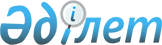 О внесении изменений в решение Шиелийского районного маслихата от 27 декабря 2019 года № 49/15 "О бюджете сельского округа Тонкерис на 2020-2022 годы"
					
			С истёкшим сроком
			
			
		
					Решение Шиелийского районного маслихата Кызылординской области от 4 декабря 2020 года № 63/13. Зарегистрировано Департаментом юстиции Кызылординской области 7 декабря 2020 года № 7861. Прекращено действие в связи с истечением срока
      В соответствии со статьей 109-1 Кодекса Республики Казахстан от 4 декабря 2008 года "Бюджетный кодекс Республики Казахстан" и пунктом 2-7 статьи 6 Закона Республики Казахстан от 23 января 2001 года "О местном государственном управлении и самоуправлении в Республике Казахстан", Шиелийский районный маслихат РЕШИЛ:
      1. Внести в решение Шиелийского районного маслихата от 27 декабря 2019 года № 49/15 "О бюджете сельского округа Тонкерис на 2020-2022 годы" (зарегистрировано в Реестре государственной регистрации нормативных правовых актов за номером 7131 опубликовано в эталонном контрольном банке нормативных правовых актов Республики Казахстан от 13 января 2020 года) следующие изменения:
      пункт 1 изложить в новой редакции: 
      "1. Утвердить бюджет сельского округа Тонкерис на 2020 - 2022 годы согласно приложениям 1, 2 и 3, в том числе на 2020 год в следующих объемах:
      1) доходы – 130 496 тысяч тенге, в том числе:
      налоговые поступления - 2188 тысяч тенге;
      поступления трансфертов –128 308 тысяч тенге;
      2) затраты – 131 028 тысяч тенге;
      3) чистое бюджетное кредитование - 0; 
      бюджетные кредиты - 0;
      погашение бюджетных кредитов - 0;
      4) сальдо по операциям с финансовыми активами - 0; 
      приобретение финансовых активов - 0;
      поступления от продажи финансовых активов государства - 0;
      5) дефицит (профицит) бюджета - -532 тысяч тенге;
      6) финансирование дефицита (использование профицита) бюджета - 532 тысяч тенге;
      поступление займов -0; 
      погашение займов - 0; 
      используемые остатки бюджетных средств -532 тысяч тенге.".
      Приложение 1 к указанному решению изложить в новой редакции согласно приложению к настоящему решению.
      2. Настоящее решение вводится в действие с 1 января 2020 года и подлежит официальному опубликованию. Бюджет сельского округа Тонкерис на 2020 год
					© 2012. РГП на ПХВ «Институт законодательства и правовой информации Республики Казахстан» Министерства юстиции Республики Казахстан
				
      Председатель сессии Шиелийского районного маслихата

М. Салқынбаев

      Cекретарь Шиелийского районного маслихата

Б. Сыздық
Приложение к решениюШиелийcкого районного маслихатаот 4 декабря 2020 года № 63/13Приложение 1 к решениюШиелийского районного маслихатаот 27 декабря 2019 года № 49/15
Категория
Категория
Категория
Категория
Сумма, тысяч тенге
Класс 
Класс 
Класс 
Сумма, тысяч тенге
Подкласс
Подкласс
Сумма, тысяч тенге
Наименование
Сумма, тысяч тенге
1. Доходы
130 496
1
Налоговые поступления
2188
01
Подоходный налог
155
2
Индивидуальный подоходный налог
155
04
Hалоги на собственность
2033
1
Hалоги на имущество
61
3
Земельный налог
172
4
Hалог на транспортные средства
1800
4
Поступления трансфертов 
128 308
02
Трансферты из вышестоящих органов государственного управления
128 308
3
Трансферты из районного (города областного значения) бюджета
128 308
Функциональная группа 
Функциональная группа 
Функциональная группа 
Функциональная группа 
Администратор бюджетных программ
Администратор бюджетных программ
Администратор бюджетных программ
Программа
Программа
Наименование
2. Затраты
131 028
01
Государственные услуги общего характера
25 573
124
Аппарат акима города районного значения, села, поселка, сельского округа
25 573
001
Услуги по обеспечению деятельности акима города районного значения, села, поселка, сельского округа
25 573
04
Образование
54 810
124
Аппарат акима города районного значения, села, поселка, сельского округа
54 810 
041
Реализация государственного образовательного заказа в дошкольных организациях образования
54 810
06
Социальная помощь и социальное обеспечение
1 944
124
Аппарат акима города районного значения, села, поселка, сельского округа
1 944
003
Оказание социальной помощи нуждающимся гражданам на дому
1 944
07
Жилищно-коммунальное хозяйство
21 322
124
Аппарат акима города районного значения, села, поселка, сельского округа
21 322
008
Освещение улиц населенных пунктов
7 713
009
Обеспечение санитарии населенных пунктов
0
011
Благоустройство и озеленение населенных пунктов
13 609
08
Культура, спорт, туризм и информационное пространство
25 182
124
Аппарат акима города районного значения, села, поселка, сельского округа
25 182
006
Поддержка культурно-досуговой работы на местном уровне
25 182
09
Прочие
2 197
124
Аппарат акима города районного значения, села, поселка, сельского округа
2 197
040
Реализация мер по содействию экономическому развитию регионов в рамках Программы "Развитие регионов"
2 197
12
Транспорта и коммуникаций
0
124
Аппарат акима города районного значения, села, поселка, сельского округа
0
045
В городах районного значения, селах, поселках, сельских округах капитальный и средний ремонт автомобильных дорог
0
3.Чистое бюджетное кредитование
0
4. Сальдо по операциям с финансовыми активами
0
5. Дефицит (профицит) бюджета
-532
6. Финансирование дефицита (использование профицита) бюджета
532
 7
Поступление займов
0
16
Погашение займов
0
8
Используемые остатки бюджетных средств
532
1
Остатки бюджетных средств
532
Свободные остатки бюджетных средств
532